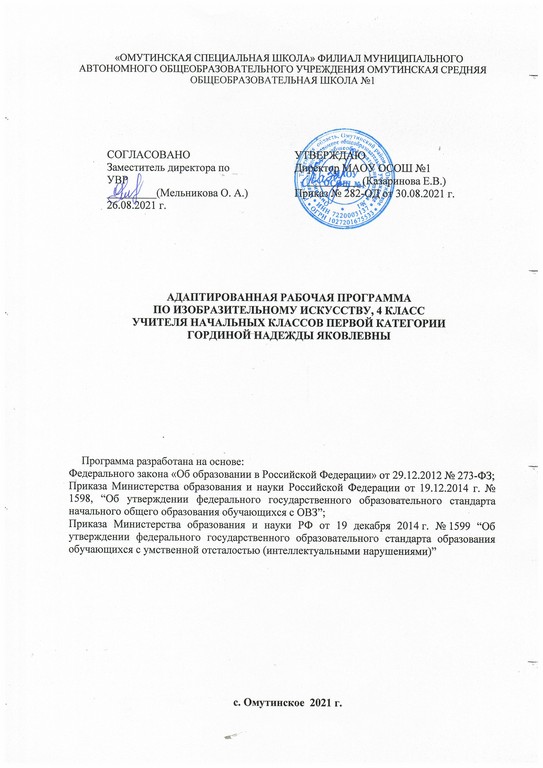 Планируемые результаты изучения предметаЛичностные результаты освоения программы включают индивидуально-личностные качества и социальные (жизненные) компетенции обучающегося, социально значимые ценностные установки.К личностным результатам обучающихся, освоивших программу «Изобразительное искусство», относятся: положительное отношение и интерес к процессу изобразительной деятельности и ее результату;приобщение к культуре общества, понимание значения и ценности предметов искусства;воспитание эстетических потребностей, ценностей и чувств;отношение к собственной изобразительной деятельности как к одному из возможных путей передачи представлений о мире и человеке в нем, выражения настроения, переживаний, эмоций;умение наблюдать красоту окружающей действительности, адекватно реагировать на воспринимаемое, проявлять возникающую эмоциональную реакцию (красиво/некрасиво);представление о собственных возможностях, осознание своих достижений в области изобразительной деятельности, способность к оценке результата собственной деятельности;стремление к организованности и аккуратности в процессе деятельности с разными материалами и инструментами, проявлению дисциплины и выполнению правил личной гигиены и безопасного труда;умение выражать своё отношение к результатам собственной и чужой творческой деятельности (нравится/ не нравится; что получилось/что не получилось); принятие факта существование различных мнений;проявление доброжелательности, эмоционально-нравственной отзывчивости и взаимопомощи, проявление сопереживания удачам/неудачам одноклассников;стремление к использованию приобретенных знаний и умений в предметно-практической деятельности, к проявлению творчества в самостоятельной изобразительной деятельности;стремление к дальнейшему развитию собственных изобразительных навыков и накоплению общекультурного опыта;стремление к сотрудничеству со сверстниками на основе коллективной творческой  деятельности, владение навыками коммуникации и принятыми нормами социального взаимодействия для решения практических и творческих задач.Предметные результаты связаны с овладением  обучающимися содержанием каждой предметной области и характеризуют  достижения обучающихся в усвоении знаний и умений, способность их применять в практической деятельности.Программа определяет два уровня овладения предметными результатами: минимальный и достаточный.Минимальный уровень является обязательным для большинства обучающихся с умственной отсталостью (интеллектуальными нарушениями).Вместе с тем отсутствие достижения  этого уровня отдельными обучающимися по отдельным предметам не является препятствием к получению ими образования по  этому варианту программы.Минимальный и достаточный уровни усвоения предметных результатов по учебному предмету «Изобразительное искусство» на конец I этапа обучения  (IV класс):Предметные результаты обучающихся с легкой умственной отсталостью не являются основным критерием при принятии решения о переводе обучающегося в следующий класс, но рассматриваются как одна из составляющих при оценке итоговых достижений.Основные требования к знаниям и умениям учащихся IV класса к концу учебного года.Учащиеся должны знать:- о необходимости сравнивать свой рисунок с изображаемым предметом;части конструкции изображаемого предмета (строение объектов): части дерева, дома, тела человека;названия некоторых народных и национальных промыслов, изготавливающих игрушки (Дымково, Городе ц и др.);иметь представление о приемах передачи глубины пространства (загораживании одних предметов другими, зрительном уменьшении их по сравнению с расположенными вблизи;о существующем в природе явлении осевой симметрии;Учащиеся должны уметь:планировать деятельность при выполнении частей целой конструкции;находить правильное изображение знакомого предмета среди выполненных ошибочно; исправлять свой рисунок, пользуясь ластиком;достигать в узоре при составлении аппликации ритм повторением или чередованием формы и цвета его элементов;изображать элементы Городецкой росписи;соотносить форму предметов с геометрическими эталонами (на что похожа форма?);владеть приемами осветления цвета (разбавлением краски водой или добавлением белил);рассказать, что изображено на картине, перечислить характерные признаки изображенного времени года.Содержание учебного предмета4 классРаздел: «Обучение композиционной деятельности» Совершенствование умений передавать глубину пространства: уменьшение величины удаленных предметов по сравнению с расположенными вблизи от наблюдателя; загораживание одних предметов другими. Планы в пространстве - передний, задний, средний (использование макета и панно "В деревне" с изображенным пейзажем на трех планах, вариантами изображения домов деревенского типа и деревьев, разных по величине: больших маленьких, средних).Обучение приему построения сюжетной и декоративной композиции с использованием симметричного расположения ее частей (элементов), позволяющему достигать равновесия на изобразительной плоскости.Обучение приему построения композиции в прямоугольнике с учетом центральной симметрии.Знакомство с выразительными средствами сказочного изображения (избушка на курьих ножках; деревья в дремучем лесу, сказочном лесу с глазами из двух дупел, сучьями и ветками, похожими на руки и .т.п.).Примерные задания«Рисование с натуры: "Ваза с цветами" (натюрморт); "Веточка мимозы";Рисование на тему: "Грузовик и автобус едут по городу" (на фоне домов городского типа); "Деревья осенью. Дует ветер"; "Ребята катаются с гор".Декоративное рисование: "Полотенце" (узор в полосе, элементы узора - листья, цветы, уточки).Составление аппликации: "Фантастическая (сказочная) птица".Декоративная лепка: "Кувшин в виде поющего петуха".Раздел: «Развитие у учащихся умений воспринимать и изображать форму предметов, пропорции, конструкцию»Закрепление умений обследовать предметы с целью их изображения. Совершенствовать умения изображать с натуры, соблюдая последовательность изображения от общей формы к деталям. (Использование объяснения фронтального поэтапного показа способа изображения, "графического диктанта"; самостоятельной работы учащихся по памяти).Закрепление умения изображать деревья в состоянии покоя и в движении (в ветренную погоду). Учить видеть и передавать в лепке и рисунке изгибы и "узор" ветвей.Формирование образа человека. Портрет человека (части головы и части лица человека), формирование образов животных.Обучение приемам исполнения косовской росписи посуды (работа корпусом и кончиком кисти, "примакивание").Закрепление представления о явлении центральной симметрии в природе; составление узора в круге и овале с учетом центральной симметрии (элементы узора - геометрические формы и стилизованные формы растительного мира).Примерные заданияЛепка: барельеф на картоне "Дерево на ветру"; игрушка "Лошадка" - по мотивам каргопольской игрушки; "Зайка", "Котик" "Петушок" - стилизованные образы, по выбору учащихся;Аппликация: составление узора в круге и овале из вырезанных цветных маленьких и больших кругов, силуэтов цветов, листьев; "Чебурашка", "Мишка" (из вырезанных кругов и овалов), с дорисовыванием.Рисование с натуры и по памяти предметов несложной слабо расчлененной формы (листьев дуба, крапивы, каштана; растение в цветочном горшке); предметов с характерной формой, несложной по сюжету дерево на ветру);передавать глубину пространства, используя загораживание одних предметов другими, уменьшая размеры далеко расположенных предметов от наблюдателя; работать акварелью "по-мокрому".Тематическое планирование4 классКалендарно-тематическое планированиеБазовый  уровень:Минимальный уровень:знание названий жанров изобразительного искусства (портрет, натюрморт, пейзаж и др.);знание название некоторых народных и национальных промыслов (Дымково, Гжель, Городец, Хохлома и др.);знание основных особенностей некоторых материалов, используемых в рисовании, лепке и аппликации;знание выразительных средств изобразительного искусства: изобразительная поверхность, точка, линия, штриховка, контур, пятно, цвет, объем и др.;знание правил цветоведения, светотени, перспективы, построения орнамента, стилизации формы предмета и т.д.;знание видов аппликации (предметная, сюжетная, декоративная);знание способов лепки (конструктивный, пластический, комбинированный);нахождение необходимой для выполнения работы информации в материалах учебника, рабочей тетради;следование при выполнении работы с инструкциям учителя или инструкциям, представленным в других информационных источниках;оценка результатов собственной изобразительной деятельности и деятельности одноклассников (красиво, некрасиво, аккуратно, похоже на образец);использование разнообразных технологических способов выполнения аппликации;применение разнообразных способов лепки;рисование с натуры и по памяти после предварительных наблюдений, передача всех признаков и свойств изображаемого объекта; рисование по воображению;различение и передача в рисунке эмоционального состояния и своего отношения к природе, человеку, семье и обществу;различение произведений живописи, графики, скульптуры, архитектуры и декоративно-прикладного искусства: пейзаж, портрет, натюрморт, сюжетное изображение.знание названий художественных материалов, инструментов и приспособлений; их свойств, назначения, правил хранения, обращения и санитарно-гигиенических требований при работе с ними;знание элементарных правил композиции, цветоведения, передачи формы предмета и т.д.;знание некоторых выразительных средств изобразительного искусства: изобразительная поверхность, точка, линия, штриховка, пятно, цвет;пользование материалами для рисования, аппликации, лепки;знание названий некоторых народных и национальных промыслов, изготавливающих игрушки: Дымково, Гжель, Городец, Каргополь и др.;организация рабочего места в зависимости от характера выполняемой работы;следование при выполнении работы инструкциям учителя; рациональная организация своей изобразительной деятельности; планирование работы; осуществление текущего и заключительного контроля выполняемых практических действий и корректировка хода практической работы;владение некоторыми приемами лепки (раскатывание, сплющивание, отщипывание) и аппликации (вырезание и наклеивание);рисование по образцу, с натуры, по памяти, по представлению, по воображению предметов несложной формы и конструкции; передача в рисунке содержания несложных произведений в соответствии с темой;применение приемов работы с карандашом, гуашью, акварельными красками с целью передачи фактуры предмета;ориентировка в пространстве листа, размещения одного или группы предметов в соответствии с параметрами изобразительной поверхности;адекватная передача цвета изображаемого объекта, определение насыщенности цвета изображаемого объекта, определение насыщенности цвета, получение смешанных цветов и некоторых оттенков цвета;узнавание и различение в книжных иллюстрациях и репродукциях изображенных предметов и действий.№ п/пРазделыКоличество часов1.Обучение композиционной деятельности                             102.Развитие у учащихся умений воспринимать и изображать форму предметов, пропорции и конструкцию                                                                     103.Развитие у учащихся восприятия цвета предметов и формирование умений передавать его в живописи                                                                                104.Обучение восприятию произведений искусства                 4За год:34 ч.№ урокаТема урока, тип урокаМодуль воспитательной программыКол-во часовДата1Инструктаж по ТБ. Знакомство с учебником. Наблюдай, вспоминай, изображай. Аппликация из обрывков цветной бумаги «Дети собирают грибы в лесу» С. 4-512Восприятие произведений искусства. Что изображают художники? Как они изображают? Изображай с натуры и по памяти. С. 6-913Рассматривай, изучай, любуйся! Рисование предметов с натуры. Рисуй, похоже, как видишь (с натуры) С. 10-1114Наблюдай, сравнивай, потом изображай. Цвет листьев зеленый — светлый и тёмный. Раскрасить листья составными цветами краски С. 12-13.15Наблюдай, сравнивай, потом изображай. Цвет листьев зеленый — светлый и тёмный. Аппликация «Листья березы на солнышке и в тени». С. 14-15«День листопада»16Наблюдай, сравнивай, изображай похоже. Зеленый цвет может быть теплым и холодным. Веточка с листьями, освещенная солнечными лучами. Веточка с листьями в тени. С. 16-1917Рассматривай, изучай, любуйся. Картина «Пейзаж». С. 20-2318Как рисуют природу (пейзаж). Нарисуй картину-пейзаж. Рисование деревьев близко-дальше, совсем далеко. С. 24-2719Рассматривай предметы вокруг, любуйся!» Картина «Натюрморт». Какая картина называется натюрмортом. Составление натюрмортов. С. 28-29110Нарисуй то, что стоит на столе (по выбору). Нарисуй похоже. Как рисовать натюрморт. с. 30-31111Наблюдай людей: какие они? Изображай их. Портрет человека. Третьяковская галерея. с.32-36112Как художник (скульптур) работает над портретом человека. С. 37-38113Как изображать портрет человека (рисовать, лепить), чтобы получилось похоже. Рисование портрета. с.39-41День хорошей фигуры114Рисование портрета с. 42-43115Лепка портрета. с. 42-43116Автопортрет. Рассматривай человека: какой он. Нарисуй его с натуры. Изучай себя: какой(ая) ты? Нарисуй свой автопортрет. С. 44-47117Придумывай, изображай, радуйся! Новогодняя ёлка, Дед Мороз и снегурочка. Рисование праздничной открытки. С. 48-49118Художники — о тех, кто защищает Родину. с.50-53119Читай, думай, сравнивай. Как художники изображают добрых и злых героев сказки. Как рисовать добрых и злых героев сказки. Василиса Прекрасная. Баба-яга. С. 54-57120Необыкновенные деревья в сказках. Иллюстрации известных художников. Узор в овале, круге. Орнамент. С. 60-63121Узнай больше о человеке. Наблюдай, запоминай, потом изображай. Фигура человека в движении. С.64-65122Узнай больше о художниках и скульпторах. Как изображают море. С.66-67123Как изображают животных. С.68-69124Наблюдай, изучай, любуйся, изображай. Удивительные животные жарких стран. Изображай удивительных животных жарких стран (Лепка и рисование жирафа). С.70-73Проект «Птица счастья»125Изображай удивительных животных разных стран. С. 72126Тематическое занятие. Рисование открытки к 8 Марта.127Узнай больше о насекомых. Рассматривай, лепи, рисуй насекомых похоже с натуры. С. 74-75128Узнай больше о насекомых. Рассматривай, лепи, рисуй насекомых похоже с натуры. С. 76-77Акция «Пятерка для мамы»129Фарфоровые изделия с росписью. Гжель. Части узора гжельской росписи. Работа кистью. С. 78-81Мини-экспедиция «Преданья старины глубокой»130Учись создавать красивое! Украшение посуды гжельской росписью. С. 82-83131Учись создавать красивое! Жостовский поднос. Создание из картона заготовки под роспись.132Учись создавать красивое! Украшение посуды жостовской росписью.133Наблюдай, запоминай, изображай. Улица города. Люди на улице города. С. 84-85Мини-экспедиция «Преданья старины глубокой»134Наблюдай, радуйся, изображай. Краски лета. Венок из цветов и колосьев. Выставка работ. С. 86-871Итого 34 часа